Adı:Soyadı:Aşağıdaki cümleleri ögelerine ayınız. (20p)Sabah olup uykudan uyanınca elini yüzünü yıkar.Kapı çatlaklarından rüzgâr esiyordu.İhtiyar, elinde bir fenerle dışarıya çıktı.Rüzgârın önünde eğilip savrulan ağaçların önünden geçtiler.Uşak sessizce yaklaştı kızağa.Numaralanmış cümlelerle anlamlı bir metin oluşturulduğunda doğru sıralamayı altındaki boşluğa yazınız. (10p)Aşağıdaki dörtlüklere hâkim olan ana duyguları altına yazınız. (16p)Aşağıdaki soruları yanıtlayınız. (6p)Aşağıdaki metinleri okuyunuz, türlerini altındaki boşluğa yazınız. (10p)Tablodaki cümlelerde bulunan fiilimsilerin altını çizip çeşidini uygun boşluklara (x) işareti koyunuz. (10p)Aşağıdaki dizelerde kullanılan söz sanatlarını altındaki boşluğa yazınız. (10p)Gelecek hayallerinizi anlatınız. (18p) (Yazım noktalama ve anlatım üslubu değerlendirilecektir.)https://www.HangiSoru.com 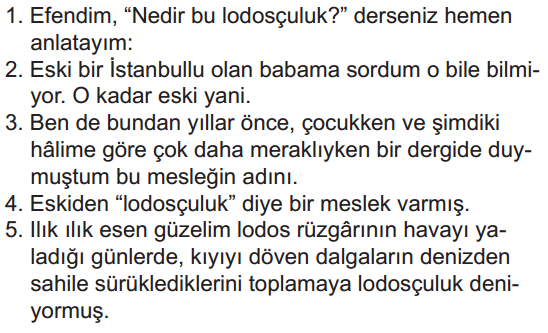 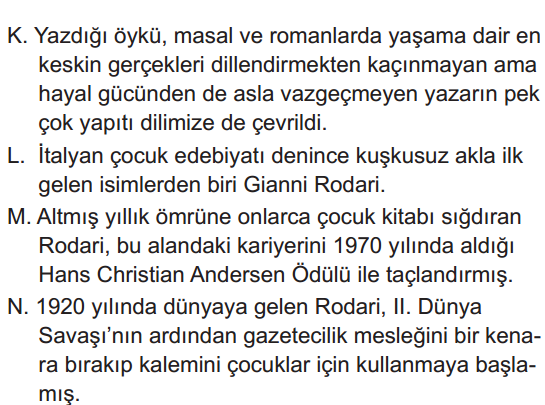 ---------------------------------------------------------------------------------------------------Bir çınar altında geçer her gecem,Konuşur dururum orda rüzgârla Her akşam sularla uyur düşüncemHer gece uyanır yarasalarlaTuna’nın üstünde güneş batarken Sevgili yurdumu andırır bana.Bir hayal isterim Boğaziçi’ndenBakarım İstanbul diye her yanaSivas’taa iplik iplik bir yağmurla ansızınBir ince hüzünle başladı yine akşam.Bütün kuşlar döndü yuvalarınaYa sen neredesin turnam?Sarı saçlarına deli gönlümüBağlamışlar çözülmüyor MihribanAyrılıktan zor belleme ölümüGörmeyince sezilmiyor Mihriban-------------------------------------------------------------------------------------------------------------------------Eylül ayında bir milyona yakın Otomobil tutkusunu ağırlıyorOtomobil fuarlarından birindeDünyanın önde gelenEv sahipliğini yapan Frankfurt her yılYukarıdaki sözler kurallı ve anlamlı bir cümle oluşturulacak biçimde sıralandığında kaç numara baştan ikinci olur?------Yer alan figüranlar birerFilmi tamamlıyorlarFilmin savaş sahnelerindeGörsel açıdanKarakter değillerse deYukarıdaki sözler kurallı ve anlamlı bir cümle oluşturulacak biçiminde sıralandığında hangisi baştan üçüncü olur?--------Uşak, Germiyanoğlu İshak Şah’ın binasıdır. Sonra Yıldırım Han emrine geçmiştir. Kütahya sancağı dâhilinde Gevher Sultan’a hastır ve şerif bir kazadır. Uşak’ın 80 pare köyü vardır. Senede on kese akçe hâsıl olur. Bir kadı, bir şeyhülislam, bir nakit, bir kethüda, yeri ve yeniçeri serdarı vardır. İleri gelenleri çoktur. Halkı ekseriya ulema ve anka bezirgânlardır. Uşak’ın dört tarafında bayırlar vardır. Şehir bir bayırlı ve bahçeli çukur ve içinde vakı olmuş mamuredir. Şehir içinde 14 mihrap vardır. Şehir içinde iki hamam vardır, birisi eski hamam ve biri yeni hamamdır. 370 dükkân, 7 han bir o kadar loca hanı ve 7 kahvesi vardır. Ama bedesteni yoktur.Yıkılmış bir yuvadan geriye kalan Fadiş, analı babalı bir yuvası olmadığından çeşitli köy kasaba ve kentlerde akrabalardan oluşan değişik ailelerin yanında yaşamak zorundadır. Tek dayanağı annesi Cemile’dir, ama babası onu kaçırıp annesinden uzaklaştırır. Annesi kızını aramaya başlar ve sonunda bulur. Ancak geçinebilmek için çalışmak zorunda olduğundan Fadiş’i aylık yollamak koşuluyla yakınlarına bırakır. Fadiş’in duygu yüklü yaşam serüveni, öylesine renkli, öylesine ilginç ve sürükleyicidir ki… Yediden yetmişe herkesin kendinden bir şeyler bulduğu Fadiş’in, yaşamın zorlukları karşısında gösterdiği direnç insanlara örnek olmaktadır. Bu yüzden Fadiş, kırk yıldır halkın elinde, gönlünde yaşamayı başarmıştır.----------------------------------------------               Cümleler               	İsim fiil  Sıfat fiil  Zarf fiilDüşmeye doyamadığım dipsiz kuyumdun.Gönül almayı bilmeyene ömür emanet edilmez.Seni affedecek yollar bulmaktan yoruldum.Kime böyle dalıp gitmelerinÇaldığın o kalbi yerine koy lütfen.Ben Ayten’i düşünürüm, üşümemÜç kere adını tekrarlarım, karnım doyarParasızlık da bir şey mi?Ölüm bile kötü değilAytensizlik kadarOna uğramayan gemiler batsınOnsan geçmeyen trenler devrilsinOnu sevmeyen yürek taş kesilsinÇiğdem der ki ben elayımYiğit başına belayımHepisinden ben alayımBenden âlâ çiçek var mı?Sümbül der ki boyum uzunYapraklarım düzüm düzümBeni ak gerdana dizinBenden âlâ çiçek var mı?Sen, kaçan bir ürkek ceylansın dağdaBen peşine düşmüş bir canavarımİstersen dünyayı çağır imdada Ümitsiz ufuklar, bir de ben varım! ------------------------------------------------------------------------------------------------------------------